Obs: Este quadro deverá servir para informações complementares do(s) item(ns) marcado(s) na primeira parte.                   FUNDAÇÃO UNIVERSIDADE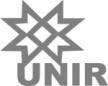                      FEDERAL DE RONDONIAREQUERIMENTOS DIVERSOS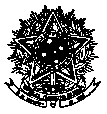 01REQUERIMENTOS DIVERSOS01Exmo. Sr. Chefe do Departamento de Educação O Aluno (a) ___________________________________________ Matricula nº__________________Curso de  ______________________________no ______Período, Turno:(  ) Integral (  ) Vespertino (  ) Noturno,  _________________________  Telefone fixo: ___________Celular________________________ vem requerer a Vossa Senhoria: Exmo. Sr. Chefe do Departamento de Educação O Aluno (a) ___________________________________________ Matricula nº__________________Curso de  ______________________________no ______Período, Turno:(  ) Integral (  ) Vespertino (  ) Noturno,  _________________________  Telefone fixo: ___________Celular________________________ vem requerer a Vossa Senhoria: Exmo. Sr. Chefe do Departamento de Educação O Aluno (a) ___________________________________________ Matricula nº__________________Curso de  ______________________________no ______Período, Turno:(  ) Integral (  ) Vespertino (  ) Noturno,  _________________________  Telefone fixo: ___________Celular________________________ vem requerer a Vossa Senhoria:           Trancamento Geral de Matricula               Trancamento Geral de Matricula                Alteração de Dados Pessoais no Cadastro           (Anexar Comprovante)           Trancamento Parcial de Matricula               (Preencher o Quadro A no verso da folha)          Trancamento Parcial de Matricula               (Preencher o Quadro A no verso da folha)          Recontagem de Faltas (Relacionar disciplinas e           Respectivas turmas. (Quadro A no verso da folha                                                         Revisão de Provas          Revisão de Provas          Solicitação de Colação de Grau          Cancelamento Total da Matricula __________          Cancelamento Total da Matricula __________          Colação de Grau Especial (Justificar em anexo)          Reintegração de Curso          Reintegração de Curso          Solicitação de Diploma          Histórico Escolar (  ) CNPF          Histórico Escolar (  ) CNPF          Solicitação de Certificado          Atestado de Matricula          Atestado de Matricula          Rematicula fora do Prazo         Programas da Disciplinas Cursadas (ementa)         Plano de ensino Disciplinas Cursadas         Programas da Disciplinas Cursadas (ementa)         Plano de ensino Disciplinas Cursadas          Provas Repositivas – 2ª Chamada           (Preencher Quadro A)          Mudança de Turma          Mudança de Turma           Análise da Situação Academica (Analise Curricular           Espelho de Matricula)          Guia de Transferência          (Anexar Atestado de Vaga)          Guia de Transferência          (Anexar Atestado de Vaga)          Declaração de______________________________          Atestado Médico (original ou cópia autenticada)          Atestado Médico (original ou cópia autenticada)           Atestado de Frequencia           (Coordenador do Curso)          Correção do Histórico Escolar          (Anexar Fotocópia do Histórico Escolar)          Correção do Histórico Escolar          (Anexar Fotocópia do Histórico Escolar)          Outros (Especificar no Verso da Folha)          2ª Chamada de Prova – Preencher o Quadro no     verso e justificar.             Professor:____________________________          2ª Chamada de Prova – Preencher o Quadro no     verso e justificar.             Professor:____________________________          Regime Excepcional/Licença Maternidade          Preencher Quadro A no Verso ) D.L. 1044/69 – Lei    6202/75          Aproveitamento de Estudos          Aproveitamento de Estudos          Atendimento Domiciliar            Quebra de Pré-Requisito            Quebra de Pré-RequisitoRolim de Moura/RO, _____de ____________20____.     ___________________________________________                                                                                                                       Assinatura do AlunoRolim de Moura/RO, _____de ____________20____.     ___________________________________________                                                                                                                       Assinatura do AlunoRolim de Moura/RO, _____de ____________20____.     ___________________________________________                                                                                                                       Assinatura do AlunoINFORMAÇÕES E PARECER DO COORDENADOR DO CURSO____/_____/______                                                                                          _______________________________DATA                                                                                                            COORDENADOR GERALINFORMAÇÕES E PARECER DO COORDENADOR DO CURSO____/_____/______                                                                                          _______________________________DATA                                                                                                            COORDENADOR GERALINFORMAÇÕES E PARECER DO COORDENADOR DO CURSO____/_____/______                                                                                          _______________________________DATA                                                                                                            COORDENADOR GERALDescriçãoRolim de Moura /RO ,______de _____________de 20____                                ___________________________                                                                                                                                                        Assinatura do AlunoINFORMAÇÕES E PARECER DO COORDENADOR DO CURSO____/_____/____________________________                                                                                                                                                                    COORDENADOR GERAL